2017ITU-R	Radiocommunication Study Groups, Working Parties and Task Groups: February-DecemberITU-T***	Telecommunication Standardization Study Group Meetings and Workshops: proposed period: January-July and September-DecemberITU-D	Telecommunication Development Rapporteur Groups: 9-27 JanuaryRDF-ARB	Regional Development Forum for Arab States: 29 JanuaryRPM-ARB	WTDC-17 Regional Preparatory Meeting for Arab States: 
30 January-1 FebruaryCWGs	Council Working Groups: proposed dates: 30 January-10 FebruaryRRB17.1	Radio Regulations Board: 20-24 FebruaryRDF-AMS	Regional Development Forum for the Americas: 21 FebruaryRPM-AMS	WTDC-17 Regional Preparatory Meeting for the Americas: 22-24 FebruaryRDF-ASP	Regional Development Forum for Asia-Pacific: 20 MarchRPM-ASP	WTDC-17 Regional Preparatory Meeting for Asia-Pacific: 21-23 MarchITU-D	Telecommunication Development Study Groups: 27 March-7 AprilRAG	Radiocommunication Advisory Group: 26-28 AprilRDF-EUR	Regional Development Forum for Europe: 26 AprilRPM-EUR	WTDC-17 Regional Preparatory Meeting for Europe: 27-28 AprilGirls in ICT	International “Girls in ICT” day: 27 AprilTSAG	Telecommunication Standardization Advisory Group: 1-4 MayRPM-CM	WTDC-17 Regional Preparatory Meeting’s Coordination Meeting: 8 MayTDAG	Telecommunication Development Advisory Group: 9-12 MayC-17	Council 2017: 15-25 MayWTISD	World Telecommunication and Information Society Day: 17 MayWSIS Forum	World Summit on the Information Society Forum: 12-16 JuneGSR	Global Symposium for Regulators: 11-14 JulyRRB17.2	Radio Regulations Board: 17-21 JulyWorld Telecom	ITU Telecom World 2017: 25-28 SeptemberCWGs*	Council Working Groups: proposed dates: 11-22 SeptemberWTDC	World Telecommunication Development Conference: 9-20 OctoberITU Kaleidoscope	ITU Kaleidoscope: 6-8 NovemberRRB17.3*	Radio Regulations Board: proposed dates: 6-10 NovemberWTIS****	World Telecommunication/ICT Indicators Symposium: proposed dates: 13-17 November2018ITU-R***	Radiocommunication Study Groups, Working Parties and Task Groups: proposed period: January-DecemberITU-T***	Telecommunication Standardization Study Groups Meetings and Workshops: proposed period: January-July and September-DecemberCWGs*	Council Working Groups: proposed dates: 
15-27 January or 22 January-2 FebruaryRRB18.1***	Radio Regulations Board: proposed period: MarchTSAG*	Telecommunication Standardization Advisory Group: proposed dates: 
13-16 MarchGPS****	Global Project Symposium: proposed period: 15 February-15 MarchGET****	Global Forum on Emergency Telecommunications: proposed period: 
15 February-15 MarchTDAG	Telecommunication Development Advisory Group: proposed dates: 
19-22 MarchRAG*	Radiocommunication Advisory Group: proposed dates: 27-29 MarchC-18	Council 2018: 18-27 April, and last meeting two days before PP-18Girls in ICT	International “Girls in ICT” day: 26 AprilITU-D	Telecommunication Development Study Groups: 30 April-11 MayWTISD	World Telecommunication and Information Society Day: 17 MayWSIS Forum*	World Summit on the Information Society Forum: proposed dates: 
21-25 MayWTISD	World Telecommunication and Information Society Day: 17 MayGSR**	Global Symposium for Regulators: proposed dates: 9-13 JulyRRB18.2***	Radio Regulations Board: proposed period: JulyWorld Telecom****	ITU Telecom World 2018: proposed period: 15-30 SeptemberITU-D*	Telecommunication Development Rapporteur Groups: proposed dates: 17 September-12 OctoberITU Kaleidoscope****	ITU Kaleidoscope: proposed period: October-DecemberPP-18	Plenipotentiary Conference: 29 October-16 NovemberRRB18.3***	Radio Regulations Board: proposed period: NovemberWTIS**	World Telecommunication/ICT Indicators Symposium: proposed dates: 
3-7 DecemberWRS-18*	World Radiocommunication Seminar: proposed dates: 3-7 December2019ITU-R***	Radiocommunication Study Groups, Working Parties and Task Groups: proposed period: January-SeptemberITU-T***	Telecommunication Standardization Study Groups Meetings and Workshops: proposed period: January-July and September-DecemberCPM19-2*	Conference Preparatory Meeting: proposed dates: 15-28 FebruaryCWGs***	Council Working Groups: proposed period: February or MarchRRB19.1***	Radio Regulations Board: proposed period: MarchITU-D*	Telecommunication Development Study Groups: proposed dates: 
1-12 AprilGirls in ICT	International “Girls in ICT” day: 25 AprilWSIS Forum*	World Summit on the Information Society Forum: proposed dates: 
13-17 MayWTISD	World Telecommunication and Information Society Day: 17 MayRAG***	Radiocommunication Advisory Group: proposed period: May or JuneTDAG***	Telecommunication Development Advisory Group: proposed period: 
May or JuneTSAG***	Telecommunication Standardization Advisory Group: proposed period: May-JuneC-19	Council 2019: 10-20 JuneRRB19.2***	Radio Regulations Board: proposed period: JulyGSR**	Global Symposium for Regulators: proposed dates: 8-12 JulyCWGs***	Council Working Groups: proposed period: September or OctoberITU-D*	Telecommunication Development Rapporteur Groups: proposed dates: 23 September-18 OctoberRRB19.3***	Radio Regulations Board: proposed period: OctoberRA-19	Radiocommunication Assembly: 21-25 OctoberWRC-19	World Radiocommunication Conference: 28 October-22 NovemberCPM23-1*	Conference Preparatory Meeting: proposed dates: 25-26 NovemberWTIS****	World Telecommunication/ICT Indicators Symposium: proposed period: November-DecemberWorld Telecom****	ITU Telecom World 2019: proposed period: October-DecemberITU Kaleidoscope****	ITU Kaleidoscope: proposed period: October-December 2020ITU-R***	Radiocommunication Study Groups, Working Parties and Task Groups: proposed period: January-DecemberITU-T***	Telecommunication Standardization Study Group Meetings and Workshops: proposed period: January-July and September-DecemberGET****	Global Forum on Emergency Telecommunications: proposed period: FebruaryCWGs***	Council Working Groups: proposed period: February-MarchRRB20.1***	Radio Regulations Board: proposed period: February-MarchRAG***	Radiocommunication Advisory Group: proposed period: March-AprilTDAG*	Telecommunication Development Advisory Group: proposed dates: 
6-20 MarchITU-D*	Telecommunication Development Study Groups: proposed dates: 23 March-3 AprilGirls in ICT	International “Girls in ICT” day: 23 AprilWTISD	World Telecommunication and Information Society Day: 17 MayWSIS Forum*	World Summit on the Information Society Forum: proposed dates: 
18-22 MayTSAG***	Telecommunication Standardization Advisory Group: proposed period: May-JuneC-20*	Council 2020: proposed dates: 27 May-5 JuneRRB20.2***	Radio Regulations Board: proposed period: June-JulyGSR**	Global Symposium for Regulators: proposed dates: 6-10 JulyCBS****	Capacity Building Symposium: proposed period: SeptemberCWGs***	Council Working Groups: proposed period: September-OctoberITU-D*	Telecommunication Development Rapporteur Groups: proposed dates: 21 September-16 OctoberRRB20.3***	Radio Regulations Board: proposed period: October-NovemberWorld Telecom****	ITU Telecom World 2019: proposed period: October-DecemberWTSA-20***	World Telecommunication Standardization Assembly: proposed period October-DecemberITU Kaleidoscope****	ITU Kaleidoscope: proposed period: October-DecemberWTIS**	World Telecommunication/ICT Indicators Symposium: proposed dates: 
1-4 DecemberWRS-20***	World Radiocommunication Seminar: proposed period: December________________Council 2017
Geneva, 15-25 May 2017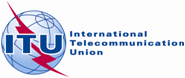 Agenda item: PL 2.1Document C17/37-EAgenda item: PL 2.114 March 2017Agenda item: PL 2.1Original: EnglishReport by the Secretary-GeneralReport by the Secretary-GeneralSCHEDULE OF FUTURE CONFERENCES, ASSEMBLIES 
AND MEETINGS OF THE UNION: 2017-2020SCHEDULE OF FUTURE CONFERENCES, ASSEMBLIES 
AND MEETINGS OF THE UNION: 2017-2020SummaryThe following planned schedule for the years 2017-2020 is presented for general information.Action requiredThe Council is requested to note this report.201720172017201720172017201720172017201720172017201720172017201720172017201720172017201720172017JANJANFEBFEBMARMARAPRAPRMAYMAYJUNJUNJULJULAUGAUGSEPSEPOCTOCTNOVNOVNOVDECCWGs
30/1-10/2CWGs
30/1-10/2CWGs
30/1-10/2CWGs
30/1-10/2CWGs
30/1-10/2CWGs
30/1-10/2C-17
15-25WTISD
17C-17
15-25WTISD
17CWGs*11-22CWGs*11-22ITU-RITU-RITU-RITU-RITU-RITU-RITU-RITU-RITU-RITU-RITU-RITU-RITU-RITU-RITU-RITU-RITU-RITU-RITU-RITU-RITU-RITU-RITU-RITU-RRRB17.1
20-24RRB17.1
20-24RAG
26-28RAG
26-28RRB17.2
17-21RRB17.2
17-21RRB17.3*
6-10RRB17.3*
6-10RRB17.3*
6-10ITU-T***ITU-T***ITU-T***ITU-T***ITU-T***ITU-T***ITU-T***ITU-T***ITU-T***ITU-T***ITU-T***ITU-T***ITU-T***ITU-T***ITU-T***ITU-T***ITU-T***ITU-T***ITU-T***ITU-T***ITU-T***ITU-T***TSAG
1-4TSAG
1-4ITU Kaleidoscope
6-8ITU Kaleidoscope
6-8ITU Kaleidoscope
6-8ITU-D
9-27RDF-ARB
29ITU-D
9-27RDF-ARB
29RPM-ARB
30/1-1/02RDF-AMS
21RPM-AMS
22-24RPM-ARB
30/1-1/02RDF-AMS
21RPM-AMS
22-24RDF-ASP
20RPM-ASP
21-23RDF-ASP
20RPM-ASP
21-23ITU-D
27/3-7/4RDF-EUR
26RPM-EUR27-28ITU-D
27/3-7/4RDF-EUR
26RPM-EUR27-28TDAG
9-12RPM-CM
8TDAG
9-12RPM-CM
8GSR
11-14GSR
11-14WTDC
9-20WTDC
9-20WTIS****
13-17WTIS****
13-17WTIS****
13-17Girls in ICT
27Girls in ICT
27WSIS Forum
12-16WSIS Forum
12-16ITU Telecom World
25-28ITU Telecom World
25-28201820182018201820182018201820182018201820182018201820182018201820182018201820182018201820182018JANJANFEBFEBMARMARAPRAPRMAYMAYJUNJUNJULJULAUGAUGSEPSEPOCTOCTNOVNOVNOVDECCWGs*15-27/1 or 22/1-2/2CWGs*15-27/1 or 22/1-2/2CWGs*15-27/1 or 22/1-2/2CWGs*15-27/1 or 22/1-2/2C-18
18-27C-18
18-27WTISD
17WTISD
17Last session of C18 + PP-18
27/10 + 29/10-16/11Last session of C18 + PP-18
27/10 + 29/10-16/11Last session of C18 + PP-18
27/10 + 29/10-16/11Last session of C18 + PP-18
27/10 + 29/10-16/11ITU-R***ITU-R***ITU-R***ITU-R***ITU-R***ITU-R***ITU-R***ITU-R***ITU-R***ITU-R***ITU-R***ITU-R***ITU-R***ITU-R***ITU-R***ITU-R***ITU-R***ITU-R***ITU-R***ITU-R***ITU-R***ITU-R***ITU-R***ITU-R***RRB18.1***RRB18.1***RAG*
27-29RAG*
27-29RRB18.2***RRB18.2***RRB18.3***RRB18.3***RRB18.3***WRS-18*
3-7ITU-T***ITU-T***ITU-T***ITU-T***ITU-T***ITU-T***ITU-T***ITU-T***ITU-T***ITU-T***ITU-T***ITU-T***ITU-T***ITU-T***ITU-T***ITU-T***ITU-T***ITU-T***ITU-T***ITU-T***ITU-T***ITU-T***TSAG*
13-16TSAG*
13-16ITU Kaleidoscope****ITU Kaleidoscope****ITU Kaleidoscope****ITU Kaleidoscope****ITU Kaleidoscope****ITU Kaleidoscope****GPS****
15/02-15/03GET****
15/02-15/03TDAG
19-22GPS****
15/02-15/03GET****
15/02-15/03TDAG
19-22GPS****
15/02-15/03GET****
15/02-15/03TDAG
19-22GPS****
15/02-15/03GET****
15/02-15/03TDAG
19-22	ITU-D
	30/4-11/5	ITU-D
	30/4-11/5	ITU-D
	30/4-11/5	ITU-D
	30/4-11/5GSR**
9-13GSR**
9-13ITU-D**
17/9-12/10ITU-D**
17/9-12/10ITU-D**
17/9-12/10ITU-D**
17/9-12/10WTIS**
3-7Girls in ICT
26Girls in ICT
26WSIS Forum*
21-25WSIS Forum*
21-25ITU Telecom World****
15-30ITU Telecom World****
15-30201920192019201920192019201920192019201920192019201920192019201920192019201920192019201920192019JANFEBFEBMARMARAPRAPRMAYMAYJUNJUNJULJULAUGAUGSEPSEPOCTOCTNOVNOVDECDECDECCWGs***CWGs***CWGs***CWGs***WTISD
17WTISD
17C-19
10-20C-19
10-20CWGs***CWGs***CWGs***CWGs***ITU-R***ITU-R***ITU-R***ITU-R***ITU-R***ITU-R***ITU-R***ITU-R***ITU-R***ITU-R***ITU-R***ITU-R***ITU-R***CPM19-2*
15-28CPM19-2*
15-28RRB19.1***RRB19.1***RAG***RAG***RAG***RAG***RRB19.2***RRB19.2***RRB19.3***RA-19
21-25WRC-19
28/10-22/11CPM23-1*
25-26/11RRB19.3***RA-19
21-25WRC-19
28/10-22/11CPM23-1*
25-26/11RRB19.3***RA-19
21-25WRC-19
28/10-22/11CPM23-1*
25-26/11RRB19.3***RA-19
21-25WRC-19
28/10-22/11CPM23-1*
25-26/11ITU-T***ITU-T***ITU-T***ITU-T***ITU-T***ITU-T***ITU-T***ITU-T***ITU-T***ITU-T***ITU-T***ITU-T***ITU-T***ITU-T***ITU-T***ITU-T***ITU-T***ITU-T***ITU-T***ITU-T***ITU-T***ITU-T***TSAG***TSAG***TSAG***TSAG***ITU Kaleidoscope****ITU Kaleidoscope****ITU Kaleidoscope****ITU Kaleidoscope****ITU Kaleidoscope****ITU Kaleidoscope****ITU Kaleidoscope****ITU-D*
1-12ITU-D*
1-12TDAG***TDAG***TDAG***TDAG***GSR**
8-12GSR**
8-12ITU-D*
23/09-18/10ITU-D*
23/09-18/10ITU-D*
23/09-18/10ITU-D*
23/09-18/10WTIS****WTIS****WTIS****WTIS****WTIS****Girls in ICT
25Girls in ICT
25WSIS Forum*
13-17WSIS Forum*
13-17ITU Telecom World****ITU Telecom World****ITU Telecom World****ITU Telecom World****ITU Telecom World****ITU Telecom World****ITU Telecom World****202020202020202020202020202020202020202020202020JANFEBMARAPRMAYJUNJULAUGSEPOCTNOVDECCWGs***
February or MarchCWGs***
February or MarchWTISD
17C-20*
27/05-5/06WTISD
17C-20*
27/05-5/06CWGs***September or OctoberCWGs***September or OctoberITU-R***ITU-R***ITU-R***ITU-R***ITU-R***ITU-R***ITU-R***ITU-R***ITU-R***ITU-R***ITU-R***ITU-R***	RRB20.1***	RRB20.1***RRB20.2***RRB20.2***RRB20.3***RRB20.3***WRS-20***RAG***RAG***RRB20.2***RRB20.2***RRB20.3***RRB20.3***WRS-20***ITU-T***ITU-T***ITU-T***ITU-T***ITU-T***ITU-T***ITU-T***ITU-T***ITU-T***ITU-T***ITU-T***TSAG***TSAG***WTSA-20***ITU Kaleidoscope****WTSA-20***ITU Kaleidoscope****WTSA-20***ITU Kaleidoscope****GET****TDAG*
16-20ITU-D*
23/03-3/04TDAG*
16-20ITU-D*
23/03-3/04GSR**
6-10CBS****WTIS**
1-4GET****TDAG*
16-20ITU-D*
23/03-3/04TDAG*
16-20ITU-D*
23/03-3/04GSR**
6-10ITU-D*
21/09-16/10ITU-D*
21/09-16/10WTIS**
1-4Girls in ICT
23WSIS Forum*
18-22ITU Telecom World****ITU Telecom World****ITU Telecom World****